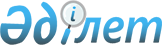 Қазақстан Республикасы Үкіметінің 1999 жылғы 17 маусымдағы N 796 қаулысына өзгеріс енгізу туралыҚазақстан Республикасы Үкіметінің Қаулысы 2000 жылғы 29 наурыз N 457     Қазақстан Республикасының Үкіметі қаулы етеді:     1. "Ақмола облысы орталығының қоныс аударуына байланысты босайтын ғимараттар мен қызметтік үй-жайларды бөлу туралы" Қазақстан Республикасы Үкіметінің 1999 жылғы 17 маусымдағы N 796  P990796_  қаулысына мынадай өзгеріс енгізілсін:     көрсетілген қаулыға қосымшада:     реттік нөмірі 11-жолдағы, 4-бағандағы "Президент Іс Басқармасының резерві" деген сөздер "Қорғаныс министрлігі" деген сөздермен ауыстырылсын.     2. Осы қаулы қол қойылған күнінен бастап күшіне енеді.     Қазақстан Республикасы     Премьер-Министрінің     бірінші орынбасары     Оқығандар:     Қобдалиева Н.М.     Қасымбеков Б.А.     
					© 2012. Қазақстан Республикасы Әділет министрлігінің «Қазақстан Республикасының Заңнама және құқықтық ақпарат институты» ШЖҚ РМК
				